Број: 155-14-O/4/2Дана: 25.08.2014. годинеПРЕДМЕТ: ДОДАТНО ПОЈАШЊЕЊЕ КОНКУРСНЕ ДОКУМЕНТАЦИЈЕ БРОЈ 155-14-О - Набавка убодног медицинског материјала за потребе Клиничког центра ВојводинеПИТАЊE ПОТЕНЦИЈАЛНОГ ПОНУЂАЧА:„Поштовани,
Молимо вас за додатно појашњење конкурсне документације ЈН 155-14-О набавка убодног медицинског материјала за потребе КЦВ за партију 16 Сетови и игле за анестезију.

1. Наручилац је конкурсном документацијом за партију 16 ставка 1. захтевао да дужина игле за нервну стимулацију као компоненте сета буде 51мм. С обзиром да се игле ове дужине најчешће користе за нервну стимулацију plexusa brachialisa, nervusa femoralisa и дисталних нерава, молимо да се прихвати дужина игле од 50мм јер разлика у дужини игле од 1мм нема значајног утицаја.
2. Молимо Вас да поред величине LOR шприца која је техничком спецификацијом тражена у партији 16. ставка 3., прихватите и величину од 8мл и на тај начин омогућите већу конкурентност.
3. У ставци 10. партија 16. наручилац је начинио техничку грешку и дужину спиналне игле изразио у јединицама мере цм уместо у мм. Молимо да се ова техничка грешка коригује.”ОДГОВОР КЦВ-А НА ПИТАЊЕ:С обзиром да се понуђена дужина игле разликује 2%, прихватили бисмо иглу дужине 50мм.Прихватили бисмо шприц од 8мл.У питању је техничка грешка, дужина игле треба да буде изражена у мм.С поштовањем, Комисија за јавну набавку 155-14-ОКЛИНИЧКИ ЦЕНТАР ВОЈВОДИНЕKLINIČKI CENTAR VOJVODINE21000 Нови Сад, Хајдук Вељкова 1, Војводина, Србија21000 Novi Sad, Hajduk Veljkova 1, Vojvodina, Srbijaтеl: +381 21/484 3 484www.kcv.rs, e-mail: tender@kcv.rs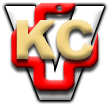 